UTORAK,27.4.2021. PRIRODA I DRUŠTVOOVO JE RIJEKA. NACRTAJ I NAPIŠI 5 ŽIVOTINJA ČIJA JE RIJEKA STANIŠTE, LIJEPO OBOJI CRTEŽ: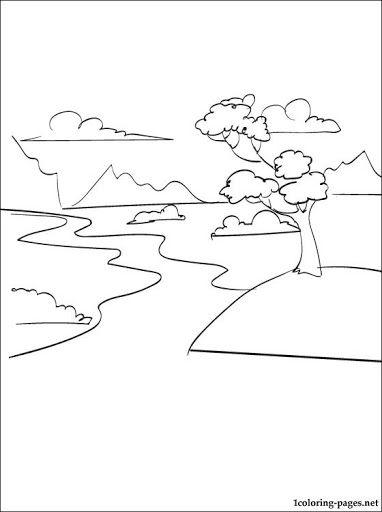 